Name of the Local event: Lectures with a thematic video presentation for teensName of the Local event: Lectures with a thematic video presentation for teensName of the Local event: Lectures with a thematic video presentation for teensContact: ASEV - Agenzia per lo Sviluppo Empolese Valdelsae.constantinova@asev.itPeriod:19/11/2018 22/11/2018 Target group:- 18 students 16-18 years old who dropped-out school and now follow the ASEV professional training course "Bar Room Attendant".

- 17 students 16-18 years old who dropped-out school and now follow the ASEV professional training course "Sales clerk".
Target group:- 18 students 16-18 years old who dropped-out school and now follow the ASEV professional training course "Bar Room Attendant".

- 17 students 16-18 years old who dropped-out school and now follow the ASEV professional training course "Sales clerk".
 Objective:Inform and sensitize teens for the correct separate collection of waste and its reductionProgramme19/11/2018 (Lesson from 10.00-11.30):22/11/2018 (Lesson from 14.00-15.30):Programme19/11/2018 (Lesson from 10.00-11.30):22/11/2018 (Lesson from 14.00-15.30):Programme19/11/2018 (Lesson from 10.00-11.30):22/11/2018 (Lesson from 14.00-15.30):Programme19/11/2018 (Lesson from 10.00-11.30):22/11/2018 (Lesson from 14.00-15.30):Implementation context The events was organised in Empoli (Italia) during the European Week for Waste Reduction.Implementation context The events was organised in Empoli (Italia) during the European Week for Waste Reduction.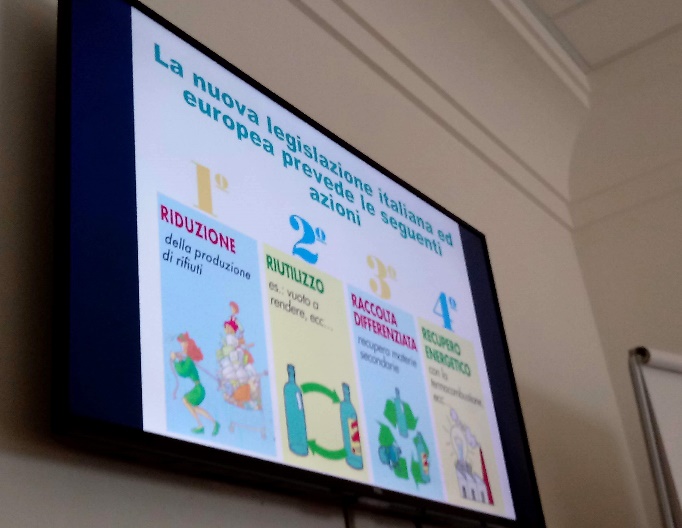 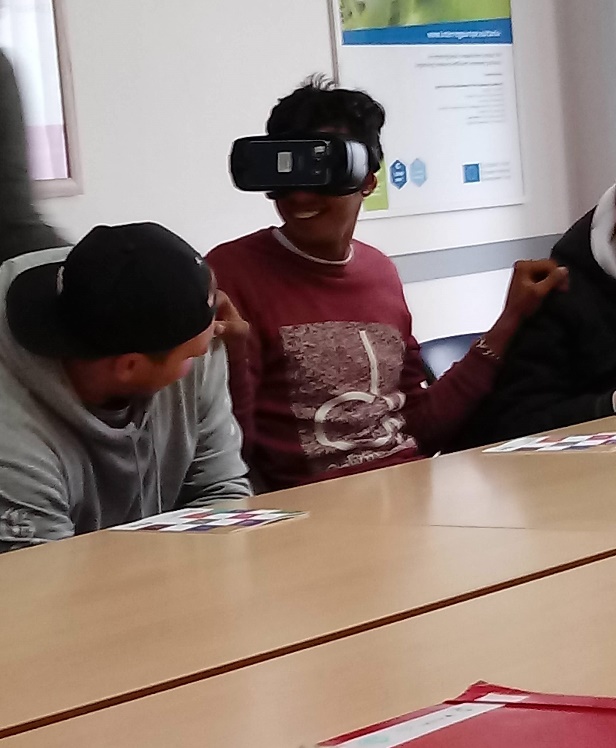 Brief description:The both lessons were carried out by the following scheme:- initial presentation on the theme of the waste management and recycling,- virtual tour to the waste recycling plant with use of the particular equipmentdiscussion, questions and answersBrief description:The both lessons were carried out by the following scheme:- initial presentation on the theme of the waste management and recycling,- virtual tour to the waste recycling plant with use of the particular equipmentdiscussion, questions and answersImpacts/opportunities for local partners – participants - territory:35 disadvantaged teens formed on the topic in an entertaining way what let sensitize them better for the correct separate collection of waste and its reduction.Impacts/opportunities for local partners – participants - territory:35 disadvantaged teens formed on the topic in an entertaining way what let sensitize them better for the correct separate collection of waste and its reduction.Impacts/opportunities for local partners – participants - territory:35 disadvantaged teens formed on the topic in an entertaining way what let sensitize them better for the correct separate collection of waste and its reduction.Impacts/opportunities for local partners – participants - territory:35 disadvantaged teens formed on the topic in an entertaining way what let sensitize them better for the correct separate collection of waste and its reduction.Dissemination/visibility:The event was registered on the website of EWWR:http://www.ewwr.eu/actions/project_archive_new/lectures-with-a-thematic-video-presentation-for-teensA Tweet was published on the ASEV accounthttps://twitter.com/agenziasviluppo/status/1064561743974805506 An article was published on the Facebook of the project Co-creative youthhttps://it-it.facebook.com/cocreativeyouth/ Dissemination/visibility:The event was registered on the website of EWWR:http://www.ewwr.eu/actions/project_archive_new/lectures-with-a-thematic-video-presentation-for-teensA Tweet was published on the ASEV accounthttps://twitter.com/agenziasviluppo/status/1064561743974805506 An article was published on the Facebook of the project Co-creative youthhttps://it-it.facebook.com/cocreativeyouth/ Dissemination/visibility:The event was registered on the website of EWWR:http://www.ewwr.eu/actions/project_archive_new/lectures-with-a-thematic-video-presentation-for-teensA Tweet was published on the ASEV accounthttps://twitter.com/agenziasviluppo/status/1064561743974805506 An article was published on the Facebook of the project Co-creative youthhttps://it-it.facebook.com/cocreativeyouth/ Dissemination/visibility:The event was registered on the website of EWWR:http://www.ewwr.eu/actions/project_archive_new/lectures-with-a-thematic-video-presentation-for-teensA Tweet was published on the ASEV accounthttps://twitter.com/agenziasviluppo/status/1064561743974805506 An article was published on the Facebook of the project Co-creative youthhttps://it-it.facebook.com/cocreativeyouth/ 